國立臺東大學活動成果報告表主題：106學年度第2學期全校導師會議暨導師知能研習願景咖啡館會議106學年度第2學期全校導師會議暨導師知能研習願景咖啡館會議106學年度第2學期全校導師會議暨導師知能研習願景咖啡館會議106學年度第2學期全校導師會議暨導師知能研習願景咖啡館會議106學年度第2學期全校導師會議暨導師知能研習願景咖啡館會議時間：107年03月26日12:50-15:00參與人數參與人數服務人數參加人數時間：107年03月26日12:50-15:00參與人數參與人數7474地點：圖書資訊館C207推廣教室圖書資訊館C207推廣教室圖書資訊館C207推廣教室圖書資訊館C207推廣教室圖書資訊館C207推廣教室概要：全校導師會議、優良導師頒獎及分享、導師知能願景咖啡館會議討論。全校導師會議、優良導師頒獎及分享、導師知能願景咖啡館會議討論。全校導師會議、優良導師頒獎及分享、導師知能願景咖啡館會議討論。全校導師會議、優良導師頒獎及分享、導師知能願景咖啡館會議討論。全校導師會議、優良導師頒獎及分享、導師知能願景咖啡館會議討論。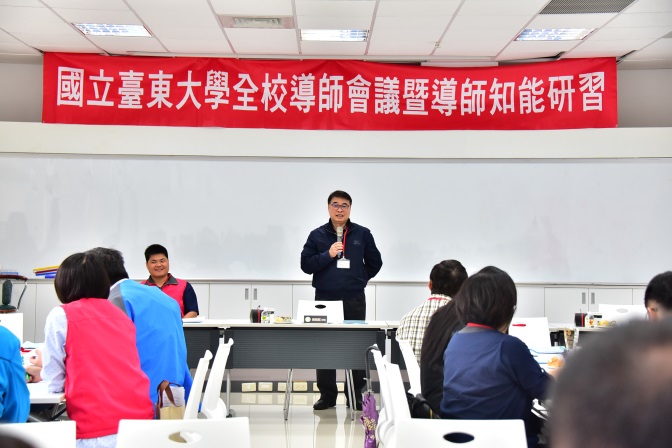 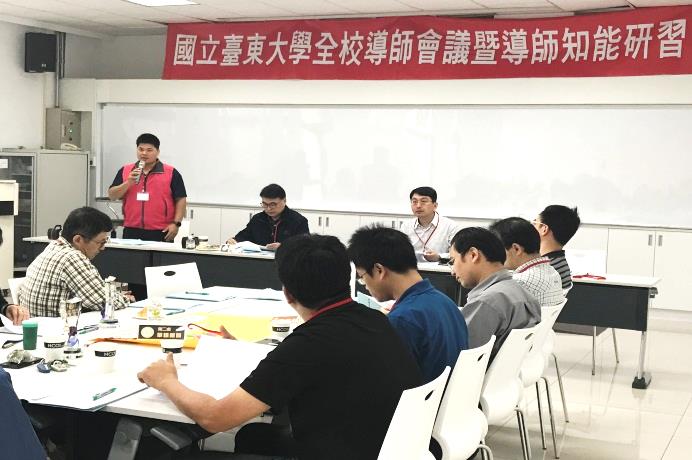 說明:曾耀銘校長致詞說明:曾耀銘校長致詞說明:曾耀銘校長致詞說明：洪煌佳學務長致詞說明：洪煌佳學務長致詞說明：洪煌佳學務長致詞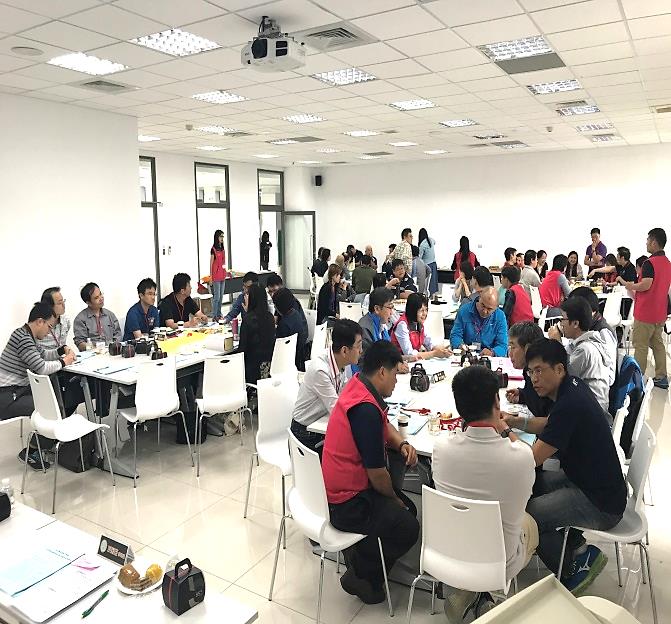 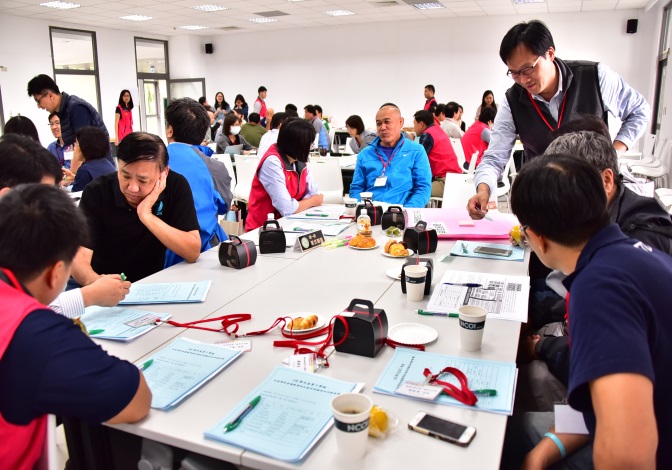 說明:分組討論時間說明:分組討論時間說明:分組討論時間說明:分組討論時間說明:分組討論時間說明:分組討論時間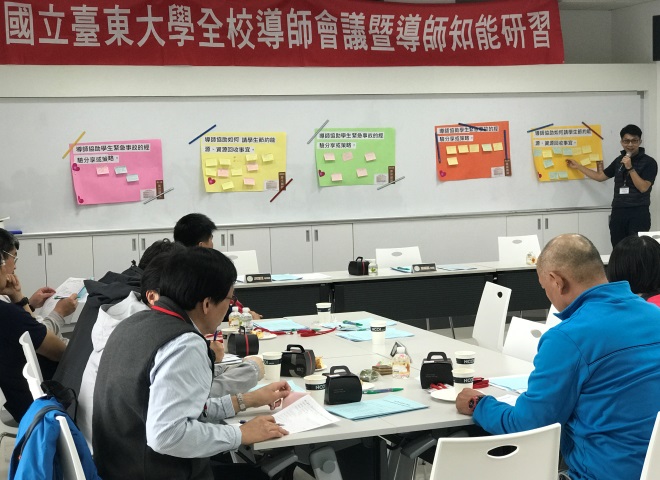 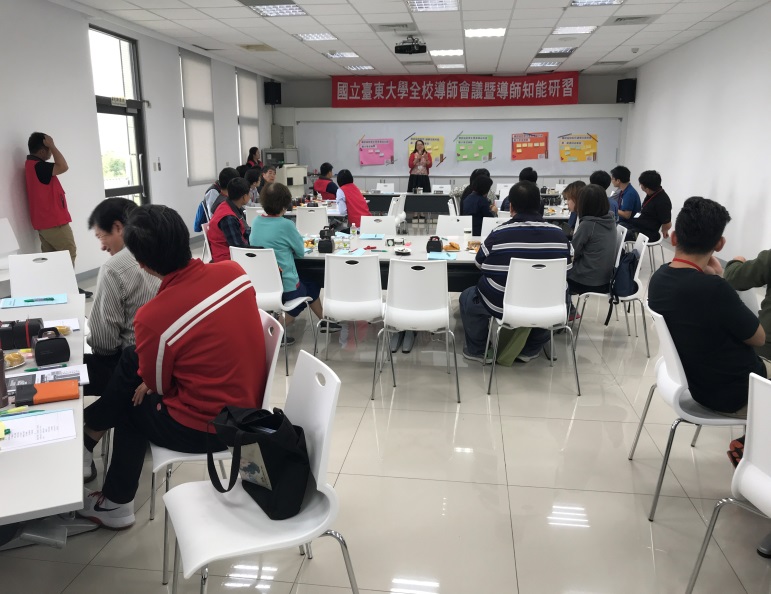 說明:桌長分享時間說明:桌長分享時間說明:桌長分享時間說明:桌長分享時間說明:桌長分享時間說明:桌長分享時間